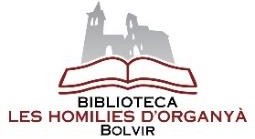 Biblioteca municipal de BolvirLes Homilies d’Organyà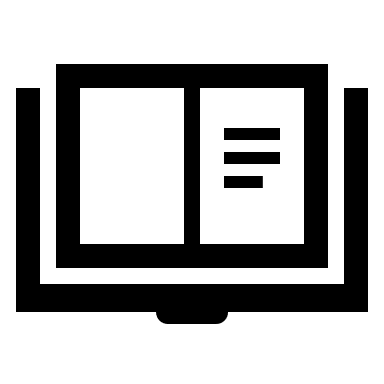 C/ de la Font, 2 972 895 001@bibliotecaleshomiliesdorganya 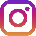 Per fer-te soci de la Biblioteca municipal Les Homilies d’Organyà       omple les següents dades:REGLAMENT D’ÚS DEL CARNET DE LA BIBLIOTECAEl carnet és gratuït. Per aconseguir-lo heu d’omplir una butlleta  amb les dades personals i dur un document identificatiu (DNI o  passaport) per contrastar les dades.El carnet és virtual. Podeu accedir al servei de préstec facilitant el vostre nom i cognoms i un document identificatiu (DNI o passaport) a la Biblioteca o a l’Ajuntament. O bé, el vostre número de soci.Carnet físic. Podeu demanar-lo a la Biblioteca i venir-lo a recollir               en el termini d’un més.NomCognomsAdreçaMunicipiCorreu electrònicData de naixementTelèfonEts soci d’alguna altra biblioteca?   Sí          No    Quina?   Número de soci